Publicado en  el 04/02/2016 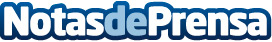 AEMET elabora y difunde boletines de predicción nivológica durante el periodo invernalEntre sus cometidos, AEMET participa y apoya planes de contingencia invernal con otros organismos para mitigar los riesgos de las inclemencias meteorológicas. Asimismo, la Agencia realiza tareas de formación y divulgación en este ámbito entre las que destacan las de formación en meteorología de montaña, dirigidas a aficionados e impartidas en colaboración con las federaciones deportivas. Datos de contacto:Nota de prensa publicada en: https://www.notasdeprensa.es/aemet-elabora-y-difunde-boletines-de Categorias: Turismo http://www.notasdeprensa.es